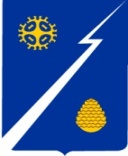 Ханты-Мансийский автономный округ-Югра(Тюменская область)Нижневартовский районГородское поселение ИзлучинскСОВЕТ ДЕПУТАТОВРЕШЕНИЕот 05.04.2017								                     № 236пгт. ИзлучинскНа основании статьи 27 устава городского поселения Излучинск, личного заявления Ахметзяновой А.Г.,Совет поселения РЕШИЛ:1. Внести изменения в решение Совета депутатов городского поселения Излучинск от 18.09.2013 № 4 «Об образовании постоянных депутатских комиссий Совета депутатов городского поселения Излучинск второго созыва, утверждении их состава и председателей», заменив в пункте 2 фамилию «Панькина» на фамилию «Ахметзянова».2. Настоящее решение вступает в силу со дня его подписания.Глава  поселения 						                          И.В. ЗаводскаяО внесении изменений в решение Совета депутатов городского поселения Излучинск от 18.09.2013 № 4 «Об образовании постоянных депутатских комиссий Совета депутатов городского поселения Излучинск третьего созыва, утверждении их состава и председателей»